السؤال الأول:        A)ضع علامة (  ) أمام العبارة الصحيحة وعلامة ( × ) أمام العبارة الخاطئة فيما يلي:انتهت الأسئلة ,,, 		ارجو لكم بالتوفيق والنجاح ,, 		الأستاذ/ 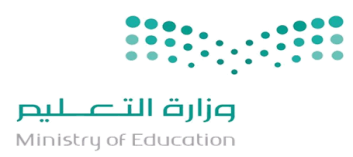     المملكة العربية السعودية                                                                                    المادة : التربية البدنية والدفاع عن النفس            وزارة التعليم                                                                                           الصف : الأول متوسط     إدارة التعليم بحافظة الطائف   :                                                                          اسئلة اختبار مادة التربية البدنية ( الفصل الأول – الفترة الأولي ) للعام الدراسي 1445هـ ــــــــــــــــــــــــــــــــــــــــــــــــــــــــــــــــــــــــــــــــــــــــــــــــــــــــــــــــــــــــــــــــــــــــــــــــــــــــــــــــــــــــــــــــــــــــــــــــــــــــــــــــــــــــــ السؤال الأول : ضع علامة (  صح ) أمام العبارة الصحيحة  وعلامة ( خطأ ) أمام العبارة الخاطئة  :   السؤال الثاني  :اختار الإجابة الصحية 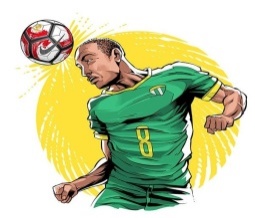       السؤال الثاني  :                   أ-  ضع دائرة حول اسم المهارة التي أمامك ؟امتصاص الكرة بالفخذ                    2- امتصاص الكرة بالصدر                      3- ضرب الكرة بالرأس   مع تمنياتي لكم بالتوفيق والنجاح                                                        معلم المادة :  سعيد الزهراني    المملكة العربية السعودية                                                                                    المادة : التربية البدنية والدفاع عن النفس            وزارة التعليم                                                                                           الصف : الأول متوسط     إدارة التعليم بحافظة الطائف   :                                                                          اسئلة اختبار مادة التربية البدنية ( الفصل الأول – الفترة الأولي ) للعام الدراسي 1445هـ ــــــــــــــــــــــــــــــــــــــــــــــــــــــــــــــــــــــــــــــــــــــــــــــــــــــــــــــــــــــــــــــــــــــــــــــــــــــــــــــــــــــــــــــــــــــــــــــــــــــــــــــــــــــــــ السؤال الأول : ضع علامة (  صح ) أمام العبارة الصحيحة  وعلامة ( خطأ ) أمام العبارة الخاطئة  :   السؤال الثاني  :اختار الإجابة الصحية       السؤال الثاني  :                   أ-  ضع دائرة حول اسم المهارة التي أمامك ؟امتصاص الكرة بالفخذ                    2- امتصاص الكرة بالصدر                      3- ضرب الكرة بالرأس   مع تمنياتي لكم بالتوفيق والنجاح                                                        معلم المادة :  سعيد الزهراني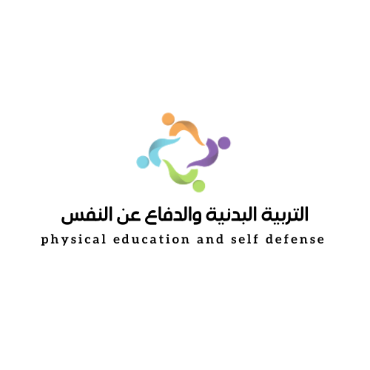 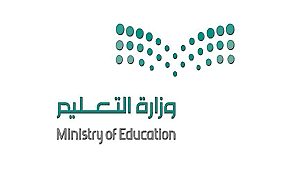 اختبار منتصف الفصل الدراسي الأول لعام 1444 هـ  لمادة التربية البدنية والدفاع عن النفس للصف الأول المتوسطالسؤال الأول  / ضع / ي علامة صح أو خطأ أمام العبارات التالية  ؟ السؤال الثاني / اكمل الفراغات التالية بالكلمة المناسبة لها من الكلمات التالية  ؟ السرعة  –-  وقفة الاستعداد – المسكة الشرقية للمضرب بطريقة صحيحة – القوة العضلية  - الضربة الأمامية بوجه المضرب.................... هي أقصى قوة يمكن أن تنتج عن وجود عضلة واحدة او مجموعة كبيرة من العضلات التي توجد في الجسم وتكون من خلال عملية الانقباض العضلي غير الإرادي ، وتعمل مرة واحدة كحد اقصى ..................تعرف بأنها سرعة الانقباضات العضلية عند أداء حركي معين .تستخدم هذه المسكة للضربات الأمامية ..............................يتم اتخاذ وضع الوقوف فتحاً باتساع الكتفين مع ثني خفيف في مفصلي الركبتين ، وتقدم قدم رجل الارتكاز أماماً  عند أداء .....................من وقفة الاستعداد وضع رأس المضرب في مستوى الحوض ، مع ثني مفصلي الركبتين ، وسند المضرب على اليد الحرة.....................المملكة العربية السعوديةوزارة التعليمالإدارة العامة للتعليم بمنطقةمكتب التعليممدرسةالمملكة العربية السعوديةوزارة التعليمالإدارة العامة للتعليم بمنطقةمكتب التعليممدرسة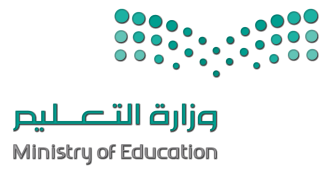  المـــادة : الصـف : الفتـــــــــــرة : الزمـــــــــــــــن :           أسئلة اختبار منتصف الفصل الدراسي الأول (أول متوسط) العام الدراسي 1444/1445هـ          أسئلة اختبار منتصف الفصل الدراسي الأول (أول متوسط) العام الدراسي 1444/1445هـ          أسئلة اختبار منتصف الفصل الدراسي الأول (أول متوسط) العام الدراسي 1444/1445هـ          أسئلة اختبار منتصف الفصل الدراسي الأول (أول متوسط) العام الدراسي 1444/1445هـ          أسئلة اختبار منتصف الفصل الدراسي الأول (أول متوسط) العام الدراسي 1444/1445هـ          أسئلة اختبار منتصف الفصل الدراسي الأول (أول متوسط) العام الدراسي 1444/1445هـ          أسئلة اختبار منتصف الفصل الدراسي الأول (أول متوسط) العام الدراسي 1444/1445هـاسم الطالب/                                                                                                                   رقم الجلوس/ اسم الطالب/                                                                                                                   رقم الجلوس/ اسم الطالب/                                                                                                                   رقم الجلوس/ اسم الطالب/                                                                                                                   رقم الجلوس/ اسم الطالب/                                                                                                                   رقم الجلوس/ اسم الطالب/                                                                                                                   رقم الجلوس/ اسم الطالب/                                                                                                                   رقم الجلوس/ المصحح:التوقيع:التوقيع:المراجع:المراجع:المراجع:التوقيع:(1التشنج الحراري: هو تقلص عضلي مؤلم لا إرادي ناتج عن فقدان كمية كبيرة من الماء.              (        )(2الإعياء الحراري: يحدث للفرد الذي ينقصه التكيف مع الجو الحار.                                       (        )(3يتم تنمية القدرة العضلية بتدريبات تحاكي الأداء للمهارات المختلفة للألعاب كالوثب الطويل.            (        )(4اللياقة القلبية التنفسية هي قدرة الجهازين الدوري والتنفسي على اخذ الاوكسجين من الهواء الخارجي.  (        )(5رمية التماس هي طريقة لاستئناف اللعب.                                                                    (        )(6يعتبر امتصاص الكرة بوجه القدم الأمامي من مهارات السيطرة في كرة القدم.                             (        )(7من النقاط الفنية في مهارة التصويب من الثبات متابعة حركة القدم خلف الكرة(        )(8تعتبر مهارة التصويب من الثبات من المهارات الأساسية في كرة القدم.                                    (        )(9تحتسب ركلة حرة مباشرة للفريق الخصم إذا تم ركل أو محاولة ركل الخصم.                          (        )(10القدرة العضلية هي قدرة الجسم على انتاج قوة عضلية تتميز بالسرعة.                                          (        )10 درجات1-التشنج الحراري هو عبارة عن تقلص عضلي مؤلم لا إرادي ناتج عن فقدان كمية كبيرة من الماء(           )2-امتصاص الكرة بوجه القدم الامامي من أهم المهارات التي يجب على لاعب كرة القدم إتقانها(           )3-تنمو اللياقة القلبية التنفسية من خلال الأنشطة البدنية الهوائية(           )4-وقفة الاستعداد في التنس الارضي هو الوضع الذي يتخذه اللاعب لضمان حسن استقباله للكرة(           )5-تعد رمية التماس  إحدى المهارات الضرورية في كرة القدم(           )6-يتم تنمية القدرة العضلية من خلال تدريبات تحاكي الأداء للمهارات المختلفة للألعاب مثل : الوثب الطويل(           )1هي قدرة الجهازين الدوري والتنفسي على أخذ الأكسجين من الهواء الخارجي بواسطة الجهاز التنفسي ونقله بواسطة الجهاز الدوري لأجزاء الجسم المختلفةهي قدرة الجهازين الدوري والتنفسي على أخذ الأكسجين من الهواء الخارجي بواسطة الجهاز التنفسي ونقله بواسطة الجهاز الدوري لأجزاء الجسم المختلفةهي قدرة الجهازين الدوري والتنفسي على أخذ الأكسجين من الهواء الخارجي بواسطة الجهاز التنفسي ونقله بواسطة الجهاز الدوري لأجزاء الجسم المختلفةهي قدرة الجهازين الدوري والتنفسي على أخذ الأكسجين من الهواء الخارجي بواسطة الجهاز التنفسي ونقله بواسطة الجهاز الدوري لأجزاء الجسم المختلفةهي قدرة الجهازين الدوري والتنفسي على أخذ الأكسجين من الهواء الخارجي بواسطة الجهاز التنفسي ونقله بواسطة الجهاز الدوري لأجزاء الجسم المختلفةهي قدرة الجهازين الدوري والتنفسي على أخذ الأكسجين من الهواء الخارجي بواسطة الجهاز التنفسي ونقله بواسطة الجهاز الدوري لأجزاء الجسم المختلفة1أ- اللياقة القلبية التنفسيةب- التركيب الجسميج-القوة العضلية2 قدرة الجسم على إنتاج قوة عضلية تتميز بالسرعة قدرة الجسم على إنتاج قوة عضلية تتميز بالسرعة قدرة الجسم على إنتاج قوة عضلية تتميز بالسرعة قدرة الجسم على إنتاج قوة عضلية تتميز بالسرعة قدرة الجسم على إنتاج قوة عضلية تتميز بالسرعة قدرة الجسم على إنتاج قوة عضلية تتميز بالسرعة2أ-الرشاقةب- القدرة العضليةج-المرونة3تعتبر المسكة الشرقية من المهارات في لعبة تعتبر المسكة الشرقية من المهارات في لعبة تعتبر المسكة الشرقية من المهارات في لعبة تعتبر المسكة الشرقية من المهارات في لعبة تعتبر المسكة الشرقية من المهارات في لعبة تعتبر المسكة الشرقية من المهارات في لعبة 3أ-التنس الأرضيب-كرة القدمج-كرة الطائرة 10 درجات1-التشنج الحراري هو عبارة عن تقلص عضلي مؤلم لا إرادي ناتج عن فقدان كمية كبيرة من الماء(    صح    )2-امتصاص الكرة بوجه القدم الامامي من أهم المهارات التي يجب على لاعب كرة القدم إتقانها(    صح    )3-تنمو اللياقة القلبية التنفسية من خلال الأنشطة البدنية الهوائية(    صح    )4-وقفة الاستعداد في التنس الارضي هو الوضع الذي يتخذه اللاعب لضمان حسن استقباله للكرة(    صح    )5-تعد رمية التماس  إحدى المهارات الضرورية في كرة القدم(    صح    )6-يتم تنمية القدرة العضلية من خلال تدريبات تحاكي الأداء للمهارات المختلفة للألعاب مثل : الوثب الطويل(    صح    )1هي قدرة الجهازين الدوري والتنفسي على أخذ الأكسجين من الهواء الخارجي بواسطة الجهاز التنفسي ونقله بواسطة الجهاز الدوري لأجزاء الجسم المختلفةهي قدرة الجهازين الدوري والتنفسي على أخذ الأكسجين من الهواء الخارجي بواسطة الجهاز التنفسي ونقله بواسطة الجهاز الدوري لأجزاء الجسم المختلفةهي قدرة الجهازين الدوري والتنفسي على أخذ الأكسجين من الهواء الخارجي بواسطة الجهاز التنفسي ونقله بواسطة الجهاز الدوري لأجزاء الجسم المختلفةهي قدرة الجهازين الدوري والتنفسي على أخذ الأكسجين من الهواء الخارجي بواسطة الجهاز التنفسي ونقله بواسطة الجهاز الدوري لأجزاء الجسم المختلفةهي قدرة الجهازين الدوري والتنفسي على أخذ الأكسجين من الهواء الخارجي بواسطة الجهاز التنفسي ونقله بواسطة الجهاز الدوري لأجزاء الجسم المختلفةهي قدرة الجهازين الدوري والتنفسي على أخذ الأكسجين من الهواء الخارجي بواسطة الجهاز التنفسي ونقله بواسطة الجهاز الدوري لأجزاء الجسم المختلفة1أ- اللياقة القلبية التنفسيةب- التركيب الجسميج-القوة العضلية2 قدرة الجسم على إنتاج قوة عضلية تتميز بالسرعة قدرة الجسم على إنتاج قوة عضلية تتميز بالسرعة قدرة الجسم على إنتاج قوة عضلية تتميز بالسرعة قدرة الجسم على إنتاج قوة عضلية تتميز بالسرعة قدرة الجسم على إنتاج قوة عضلية تتميز بالسرعة قدرة الجسم على إنتاج قوة عضلية تتميز بالسرعة2أ-الرشاقةب- القدرة العضليةج-المرونة3تعتبر المسكة الشرقية من المهارات في لعبة تعتبر المسكة الشرقية من المهارات في لعبة تعتبر المسكة الشرقية من المهارات في لعبة تعتبر المسكة الشرقية من المهارات في لعبة تعتبر المسكة الشرقية من المهارات في لعبة تعتبر المسكة الشرقية من المهارات في لعبة 3أ-التنس الأرضيب-كرة القدمج-كرة الطائرة التشنج الحراري عبارة عن تقلّص عضلي مؤلم لا إرادي ناتج عن فقدان كمية كبيرة من الماء والمنحلات أثناء وبعد التدريب الشاق في الجو الحار .  (        ) 2-  الضربة الحرارية هي أكثر أنواع الإصابات الحرارية انتشار اّولكن أخطرها . (         )القدرة العضلية تعرف بأنها قدرة الجسم على إنتاج قوة عضلية تتميز بالسرعة. (       ) 4- اللياقة القلبية التنفسية تعرف بأنها قدرة القلب على ضخ الدم المليء بالأوكسجين إلى العضلات العاملة. (       ) 5- من مقاييس  القدرة العضلية  اختبار الدراجة الثابتة  .    (      ) 6-لا تعد رمية التماس إحدى المهارات الضرورية في لعبة كرة القدم ، ولأنها تعتبر إحدى الطرائق التي يتم من خلالها استئناف اللعب بعد خروج الكرة عن خط التماس.  (        ) 7- امتصاص الكرة من أهم المهارات التي يجب على لاعب كرة القدم إتقانها منذ بداية تعلّم اللعبة. (      )  8- التصويب من الثبات مهارة ضرورية أخرى في كرة القدم ، و لا تعد من أقصر الطرق لتسجيل الأهداف (       )9- لا يمكن تسجيل هدف مباشرة من رمية تماس .  (     )10- إذا قام المنقذ بارتكاب مخالفة لمس الكرة باليد تحتسب ركلة حرة مباشرة. (     ) 11- إذا لمس منفذ الرمية الكرة مرة أخرى بعد أن أصبحت في اللعب قبل أن تلمس أي لاعب آخر تحتسب ركلة حرة مباشرة. (       )12-  تقاس القوة العضلية عن طريق قوة عضلات الذراعين والحزام الصدري باختبار ثني الذراعين من وضع الانبطاح المائل . (    )13-  لا تلعب لعبة التنس  بلاعبين اثنين متنافسين أو من خلال فريقين يضم كلاً منهما لاعبان. (      ) 14- يعتبر فائز بالمجموعة الأولى أو الفريق الفائز الذي يفوز أولاً ب 6 أشواط  . (      ) 15-  لا يجوز للاعب الفائز بالقرعة ان يختار هو أن يطلب من الخصم ان يختار  . (        )